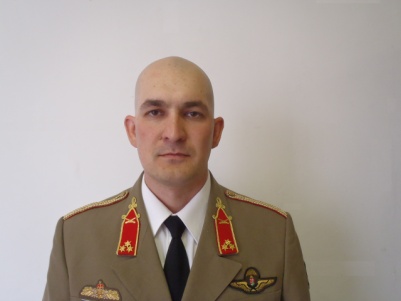 Minta NévAddress: 1101 Budapest, Hungária krt. 9-11.
Email: magyar.gergely@uni-nke.hu
Phone: +36 1 432 9000 / 29211
Place and Date of Birth: Nyíregyháza, 1980.
Nationality: HungarianPROFESSIONAL EXPERIENCEPROFESSIONAL EXPERIENCE2012.02.01.–NUPS FoMSaOT dep. of CS.; Arty. spec., lecture2011.02.01.–MH 5. Bocskai István Inf.BDE, (Debrecen) 39. Inf.bat., BFST. dep.com.2007.03.01.– MH 5. Bocskai István Inf.BDE, (Debrecen)	1. Inf.bat., BFST. dep.com.2006.06.01.-MH 5. Bocskai István Licht Inf.BDE, (Debrecen)	1. Inf.bat., 1.coy. FS platton cmdr.2004.06.01.-MH 5. Bocskai István Mech.Inf.BDE, (Debrecen) 1. Inf.bat., 1.coy.FSO2002.08.20.-MH 5. Bocskai István Mech.Inf.BDE, (Debrecen) 122 mm self.prop.how. arty.bat., 1.coy.FSO.EDUCATIONEDUCATION2019Fundamentals of Operational Planning, German Armed Forces Command and Staff Collage, Hamburg, Germany2019Introduction to the Planning of Joint Operations Course, Armed Forces Academy of General Rastislav Stefánik, Liptovsky Mikulás, Szlovákia2012–2013NUPS FoMSaOT Military leader, MSC2009Joint Firepower Course, USAFE AGOS, Ramstein AFB, Germany2005Field Artillery Officer Basic Course, Fort Sill, Oklahoma, USA1998–2002ZMNdU (Szentendre-Budapest) FMS, dep.ML, arty.spec.1994–1998 Arany János high school (Berettyóújfalu)STUDIES AND DEGREESSTUDIES AND DEGREESOTHER ACADEMIC AND PROFESSIONAL ACTIVITIESOTHER ACADEMIC AND PROFESSIONAL ACTIVITIES2013military service sign, bronze.2011Non Article 5 NATO Medal Afganistan, military service sign for peacekeeping.2011Afganisztán, ISAF, PRT-10, S-9, 1. Liaison Team Pk.h.2010military service sign for flood defence.2009Non Article 5 NATO Medal Kosovo, military service sign for peacekeeping.2008Kosovo, MNTF-W, TF Nimrod, Log.szd. szd.pk.h.2006military service sign for flood defence.2005Field Artillery Badge, Honour Graduated.2004military service sign for peacekeeping (Irak)2004Irak, MND CS, HDF trasp.bat., transp.escort coy. 2. plt.com.2002„Izsák Dezső foundation” honoursLANGUAGE SKILLSLANGUAGE SKILLSEnglishSTANAG 3.3.3.3.FrenchARMA Af